Пояснительная записка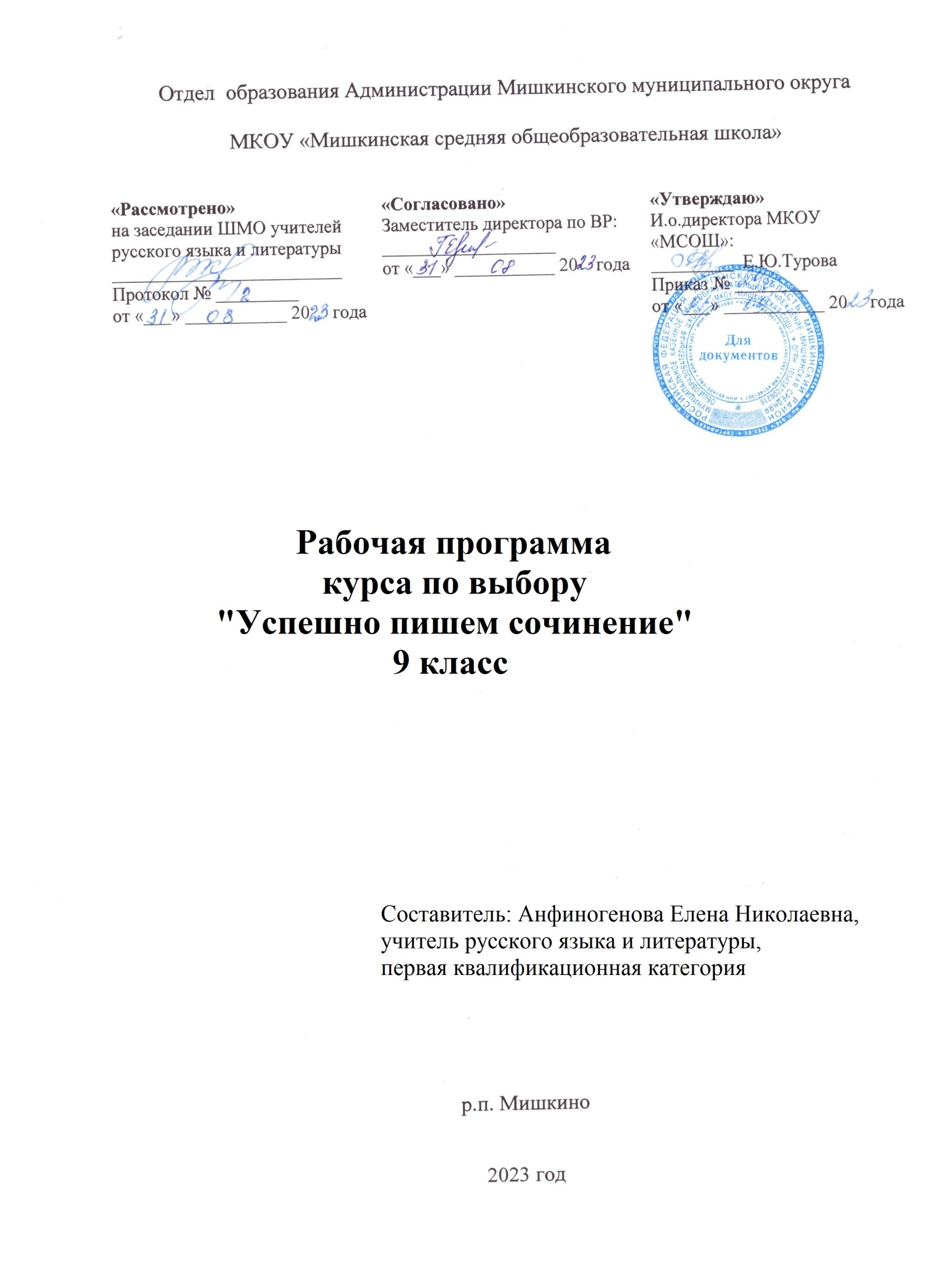 В последние годы много говорится о необходимости модернизации содержания языкового образования. Причем, все сознают, что цель школьного курса — изучение языка и развитие речи. Но на деле мы сталкиваемся с тем, что количество часов гуманитарного цикла сильно урезано: 2 часа в неделю — русский язык и 3 часа русской литературы. Учебные курсы — единственная возможность преподнести свой предмет в более полном объеме, содействовать подготовке учеников к ОГЭ  по русскому языку.Направленность курса «Успешно пишем сочинение» способствует становлению у детей учебной самостоятельности и навыков грамотного письма, развивает интерес к изучению русского языка и помогает подготовиться к ОГЭ. Тема курса выбрана с учетом лингвистических интересов учеников и состоит из следующих разделов: «Сочинение - рассуждение на лингвистическую тему», «Сочинение - рассуждение на тему, связанную с анализом текста», «Сочинение – рассуждение на тему, связанную с анализом текста (толкование значения слова)». Программа не допускает учебных перегрузок для школьников.Программа элективного курса по русскому языку «Подготовка к ОГЭ»  составлена в соответствии с программно-методическими материалами, учебно-методическими пособиями Н.А. Сениной. Данный курс рассчитан на учащихся 9 классов. Программа рассчитана на 19 часов.Цели:Повторить теорию школьного курса русского языка.Выявить пробелы в знаниях учащихся и ликвидировать их путем практических занятий.Повысить интерес учащихся к русскому языку.Расширить активный и пассивный словарный запас учащихся.Помочь учащимся в подготовке к ОГЭ по русскому языку.Развивать творческий и интеллектуальный потенциал школьников.Перед учениками ставится ряд задач:Знать нормы русского литературного языка.Орфографические и пунктуационные правила русского языкаВладеть приемами лингвистического анализа.Уметь применять свои знания при анализе текстов и языкового материала.Писать сочинения по заданным текстам.Писать сжатое изложениеВ результате изучения данного курса обучающиеся должны уметь:Орфографически и пунктуационно грамотно оформлять письменные работы (изложения и сочинения)Анализировать языковые явления, проводить самостоятельные лингвистические исследования.Применять полученные теоретические знания на практике (выполнять тестовые задания, писать сочинения и сжатые изложения).СОДЕРЖАНИЕ ПРОГРАММЫСпецификация третьей части экзаменационной работыТретья часть экзаменационной работы – сочинение-рассуждение, содержащее аргументацию, включающую примеры из исходного текста: 9.1- сочинение - рассуждение на лингвистическую тему; 9.2 – сочинение - рассуждение на тему, связанную с анализом текста;9.3 – сочинение – рассуждение на тему, связанную с анализом текста (толкование значения слова).Обучающиеся должны знать: основные правила работы с текстом.Обучающиеся должны уметь: различать характер творческих заданий к тексту.Понятийно-справочный аппаратТерминология формулировок творческого задания: текст, тема, основная мысль; типы текста (повествование, описание, рассуждение); типы рассуждения (индуктивное и дедуктивное); доказательства в рассуждении; типы аргументации; композиция текста; логические и фактические ошибки.Обучающиеся должны знать:понятийно-справочный аппарат.Обучающиеся должны уметь:различать понятия, связанные с анализом и построением текста.Критерии оценивания творческой работыСтили русского литературного языка: научный, официально-деловой, публицистический, разговорный; стиль художественной литературы. Виды стилистической окраски слов: функционально-стилистическая и эмоционально-экспрессивная. Выбор и организация языковых средств в соответствии с темой, целями, сферой и ситуацией общения.Обучающиеся должны знать:основные сведения по стилистике русского языка.Обучающиеся должны уметь:определять стилистическую принадлежность слов и выражений;работать со стилистическими синонимами.Построение сочинения-рассужденияСочинение-рассуждение на лингвистическую тему. Разработка содержания. Подбор обоснования лингвистического положения. Подбор примеров для обоснования лингвистического положения.Сочинение-рассуждение на тему, связанную с анализом текста. Понимание смысла текста и его фрагмента. Примеры-аргументы, доказывающие правильность понимания текста. Композиционное оформление сочинения. Речевое оформление сочинения.Сочинение-рассуждение на тему, связанную с анализом текста (толкование значения слова). Понимание смысла определения и комментарий к нему. Примеры-аргументы, доказывающие правильность понимания текста: один из указанного текста, другой – из жизненного опыта. Композиционное оформление сочинения. Речевое оформление сочинения.Обучающиеся должны знать: правила построения рассуждения на лингвистическую тему; рассуждения по прочитанному тексту; рассуждения на морально-этическую тему.Обучающиеся должны уметь: подбирать примеры для обоснования лингвистического положения, подбирать примеры-аргументы, доказывающие правильность понимания текста; подбирать примеры-аргументы из указанного текста и из жизненного опыта, доказывающие правильность понимания определения; правильно оформлять сочинение в композиционном и речевом отношении.Контроль знаний: тренировочные упражнения; практические работы.УЧЕБНО-ТЕМАТИЧЕСКИЙ ПЛАН Методическое обеспечение.Сенина Н.А.  «Русский язык. Подготовка к ОГЭ – 2016». Легион. Ростов-на-Дону, 2016.Сенина Н.А. «Русский язык. Сочинение на ОГЭ. Курс интенсивной подготовки». Легион. Ростов-на-Дону, 2016.«Русский язык. 9 класс: учебник. Л.А.Тростенцова, Т.А.Ладыженская, А.Д.Дейкина, О.М.Александрова. М.: Просвещение, 2011.Корчагина Е. В. Русский язык: Сочинение: 9-й кл. – М., 2009.ОГЭ. Русский язык: типовые экзаменационные варианты: 36 вариантов / под редакцией И. П. Цыбулько. – М.: Издательство «Национальное образование», 2016. – 240 с. – (ОГЭ. ФИПИ – школе).КАЛЕНДАРНО-ТЕМАТИЧЕСКОЕ ПЛАНИРОВАНИЕТемаКол-во часовФормы контроляВведение. Структура экзаменационной работы в формате ОГЭ.1Текущий контрольСочинение на лингвистическую тему6Текущий контроль. СочинениеСочинение – рассуждение на тему, связанную с анализом текста6Текущий контроль. СочинениеСочинение – рассуждение на тему, связанную с анализом текста (толкование значения слова)6Текущий контроль. СочинениеИтого:19 часов№Тема урокаКол-во часовТип урокаВиды деятельностиТребования к знаниям и умениям учащихсяДата1Структура экзаменационной работы в формате ОГЭ. Число и вид заданий. Знакомство с критериями оценки выполнения заданий. Особенности заполнения бланков экзаменационной работы. Знакомство с демонстрационным вариантом1изучение нового материалаИзучение инструкции по выполнению экзаменационной работы по русскому языку. Знакомство с критериями оценки выполнения заданий. Работа с бланками ответов, демонстрационным вариантом ОГЭ.Знать: критерии оценивания выполненных заданийУметь заполнять бланки экзаменационной работы2Структура сочинения на лингвистическую тему. Критерия оценивания сочинения-рассуждения на лингвистическую тему.1изучение нового материалаОзнакомление с критериями оценивания сочинения-рассуждения на лингвистическую тему. Структура данного вида работы. Знакомство с критериями оценки выполнения заданий.Знать: критерии оценивания сочинения-рассуждения на лингвистическую тему3Алгоритм написания сочинения-рассуждения на лингвистическую тему. Подбор аргументов. Терминология формулировок творческого задания1изучение нового материалаАлгоритм написания сочинения-рассуждения на лингвистическую тему. Лексические и грамматические явления для аргументацииЗнать алгоритм написания сочинения-рассуждения на лингвистическую темуУметь подбирать   лексические и грамматические явления для аргументации4Выразительно-изобразительные средства лексики и синтаксиса и их роль в речи.1повторительно-обобщающий урокЛексика. Тропы и фигуры речи.Знать средства выразительностиУметь использовать их в тексте5Выполнение заданий по тексту1ПрактикумПодбор аргументов в сочинении на лингвистическую тему. Разбор ученических работ с комментариями экспертаУметь: подбирать аргументы, выполнять задания по тексту6Сочинение-рассуждение на лингвистическую тему1развитие речиСочинение-рассуждение на лингвистическую темуЗнать: алгоритм написания сочинения-рассуждения на лингвистическую темуУметь: подбирать   лексические и грамматические явления для аргументации7Анализ сочинения1повторительно-обобщающий урокРабота над ошибкамиЗнать: алгоритм написания сочинения-рассуждения на лингвистическую тему. Уметь находить ошибки в тексте8 Сочинение-рассуждение на тему, связанную с анализом текста. Критерии оценки. Композиция сочинения-рассуждения 9.2.1изучение нового материалаИнформационная обработка текста. Основная мысль. Алгоритм написания сочинения-рассуждения по фрагменту текста. Знакомство с критериями оценки выполнения заданий.Знать: алгоритм написания сочинения-рассуждения по фрагменту текста, критерии оценивания задания 15.29Виды информации в художественном тексте. Примеры – аргументы из текста. Техника написания сочинения-рассуждения по фрагменту текста.1изучение нового материалаТехника написания сочинения-рассуждения по фрагменту текста. Работа с текстом.Знать:  алгоритм написания сочинения-рассуждения по фрагменту текстаУметь: писать сочинения-рассуждения по фрагменту текста10Выполнение заданий по тексту1ПрактикумПодбор аргументов в сочинении- рассуждении. Разбор ученических работ с комментариями экспертаУметь: подбирать аргументы, выполнять задания по тексту11Сочинение-рассуждение: интерпретация фрагмента текста2развитие речиСочинение-рассуждение: интерпретация фрагмента текстаЗнать: алгоритм написания сочинения-рассуждения по фрагменту текстаУметь: писать сочинения-рассуждения по фрагменту текста12Анализ сочинения1повторительно-обобщающий урокРабота над ошибкамиЗнать: алгоритм написания сочинения-рассуждения по фрагменту текста. Уметь находить ошибки в тексте13Сочинение-рассуждение на тему, связанную с анализом текста (толкование значения слова). Критерии оценки. Композиция сочинения-рассуждения 9.3.1изучение нового материалаИнформационная обработка текста. Критерии оценки.Знать: алгоритм написания сочинения-рассуждения по заданию 15.3, критерии оценивания задания 15.3. Уметь: писать сочинение-рассуждение14Техника написания сочинения-рассуждения: связь значения слова с основной мыслью текста. Типичные ошибки при формулировании и комментировании значения слова1изучение нового материалаАлгоритм написания сочинения-рассуждения по заданию 15.3.Уметь: писать сочинение-рассуждение, связывая значения слова с основной мыслью данного текста. Знать технику написания сочинения-рассуждения15Выполнение заданий по тексту1ПрактикумПодбор аргументов в сочинении- рассуждении. Разбор ученических работ с комментариями экспертаУметь: подбирать аргументы, выполнять задания по тексту16Сочинение-рассуждение. Задание 9.32урок развития речиСочинение-рассуждение. Задание 15.3Знать: алгоритм написания сочинения-рассуждения по заданию 15.3Уметь: писать сочинение-рассуждение, связывая значения слова с основной мыслью данного текста17Анализ сочинения1повторительно-обобщающий урокРабота над ошибкамиЗнать: алгоритм написания сочинения-рассуждения по заданию 15.3. Уметь находить ошибки в тексте